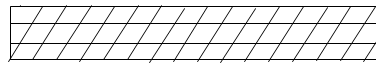 onar Eren  anteni telli                                  iri    nar   elle    Erol                             atla  ileri  Ertan  atlar                             nal  Taner  lira   elli                                   ara   onu Alara telle                                   on    tart  Narin nar                                al     nar  Eren’e Rana                     